Лёня ГоликовКогда родное село захватили враги, мальчик ушёл к партизанам. Используя сведения, собранные Леней Голиковым, партизаны освободили свыше тысячи военнопленных, разгромили несколько фашистских гарнизонов.Сам Лёня уничтожил 78 фашистских солдат и офицеров, участвовал в подрыве 27 железнодорожных и 12 шоссейных мостов, 8 автомашин с боеприпасами.Погиб юный герой зимой 1943 года. Лёне Голикову посмертно присвоено звание Героя Советского Союза.Герой Советского СоюзаМарат КазейВместе с сестрой Адой ушел в партизаны, где стал разведчиком. Проникал во вражеские гарнизоны и доставлял командованию ценные сведения. Используя эти данные партизаны разработали дерзкую операцию и разгромили фашистов в г.Дзержинске. Марат участвовал в боях и проявлял отвагу, бесстрашие, вместе с подрывниками минировал железную дорогу. Погиб Марат в бою. Сражался до последнего патрона, а когда осталась последняя граната, подпустил врагов поближе и взорвал их и себя... В г.Минске поставлен памятник юному герою.Герой Советского Союза награжден орденом Ленина, орденомОтечественной войны I степени, медалью «За боевые заслуги», медалью «За отвагу»Валя КотикКогда началась война Валя окончил 5 класс. Семья пыталась уйти из Шепетовки, но немцы отрезали пути. Подпольная организация не давала немцам жить спокойно. Валя вместе с подпольщиками поджигал нефтебазу, лесосклад, нападал на склад с продовольствием. Валя погиб весной 1944 года. С честью выполнил последнее боевое задание по охране склада с боеприпасами. В 1958 г. ему посмертно присвоено звание Героя Советского Союза.Герой Советского Союза, награжден орденом Ленина, орденомОтечественной войны I степени, медалью «Партизану Отечественной войны» II степениЗина ПортноваВойна застала ленинградку Зину Портнову в деревне Зуя Витебской области, где она отдыхала на каникулах. Состояла в подпольной молодежной организации. Участвовала в диверсиях против врага, распространяла листовки, вела разведку. Возвращаясь с задания зимой 1943 года в д.Мостище ее выдал предатель. Зину схватили фашисты, мучили и пытали. Во время одного из допросов, Зина схватила со стола пистолет и убила офицера. Она пыталась бежать, но фашисты ее настигли и зверски замучили. Но до последней минуты оставалась стойкой, мужественной, несгибаемой.Герой Советского СоюзаВася КоробкоВместе с партизанами Вася уничтожил девять эшелонов, сотни гитлеровцев. В одном из боев он был сражен вражеской пулей. Своего маленького героя, прожившего короткую, но такую яркую жизнь, Родина наградила орденами Ленина, Красного Знамени, Отечественной войны I степени, медалью "Партизану Отечественной войны" I степени.Галя КомлеваЮная связная приносила от партизан задания своей вожатой, а ее донесения переправляла в отряд вместе с хлебом, картошкой, продуктами, которые доставали с большим трудом. Писала листовки и ночью разбрасывала их по поселку. Фашисты выследили, схватили юных подпольщиков. Два месяца держали в гестапо. Жестоко избив, бросали в камеру, а утром снова выводили на допрос. Ничего не сказала врагу Галя, никого не выдала. Юная патриотка была расстреляна.Подвиг Гали Комлевой Родина отметила орденом Отечественной войны I степени.Награждена орденом Отечественной войны I степениВолодя Казначеев1941 год... Весной закончил пятый класс. Осенью вступил в партизанский отряд.В отряде была "партизанская школа". Там обучались будущие минеры, подрывники.Володя на "отлично" усвоил эту науку и вместе со старшими товарищами пустил под откос восемь эшелонов. Приходилось ему, и прикрывать отход группы, гранатами останавливая преследователей...Он был связным; ходил нередко в Клетню, доставляя ценнейшие сведения; дождавшись темноты, расклеивал листовки. За голову партизана Казначеева фашисты назначили награду, даже не подозревая, что отважный их противник - совсем еще мальчик. Он сражался рядом со взрослыми до того самого дня, пока родной край не был освобожден от фашистской нечисти. Володя Казначеев награжден орденом Ленина, медалью "Партизану Отечественной войны" 1 степени.Валя ЗенкинаБрестская крепость первой приняла на себя удар врага. Валю фашисты заставили под огнём пробираться в крепость, чтобы передать её защитникам требование сдаться в плен. Валя в крепость пробралась, рассказала о зверствах фашистов, объяснила, какие у них орудия, указала место их расположения и осталась помогать нашим бойцам . Она перевязывала раненых, собирала патроны и подносила их бойцам.Разные испытания выпали на её долю. Но она выдержала. Выстояла. И свою борьбу продолжила уже в партизанском отряде. Воевала смело, наравне со взрослыми. За отвагу и мужество орденом Красной Звезды наградила Родина свою юную дочь.   Аркадий КаманинКогда началась война, он пошёл работать на авиационный завод, потом на аэродроме пользовался любым случаем, чтобы подняться в небо.Однажды с высоты юный пилот увидел наш самолёт, подбитый фашистами. Под сильнейшим миномётным огнём Аркадий приземлился, перенёс лётчика в свой самолёт, поднялся в воздух и вернулся к своим.На его груди засиял орден Красной Звезды . За участие в боях с врагом Аркадий был награждён вторым орденом Красной Звезды . К тому времени он стал уже опытным пилотом, хотя было ему пятнадцать лет. До самой победы сражался Аркадий Каманин с фашистами.Юта БондаровскаяЮта стала помогать партизанам. Сначала была связной, потом разведчицей. Переодевшись мальчишкой-нищим, собирала по деревням сведения: где штаб фашистов. В одном из боев маленькая героиня большой войны, пионерка, не расставшаяся со своим красным галстуком, пала смертью храбрых. Родина наградила свою героическую дочь орденом Отечественной войны.награждена орденом Отечественной войны I степени, медалью «Партизану Отечественной войны» I степениЛара МихеенкоЛенинградскую школьницу Лару Михеенко война застала в украинской деревне, которую вскоре заняли фашисты. Но однажды ночью вместе с подругами она вырвалась из плена и оказались у партизан. Сначала командиры не хотели брать такую маленькую девочку к себе, но как же много могут сделать для Родины даже самые юные ее граждане! Переодевшись в лохмотья, Лара ходила по деревням, выведывая данные о фашистах, участвовала и в боевых операциях. В деревне Игнатово юную партизанку выдал предатель, и фашисты ее расстреляли.Награждена орденом Отечественной войны I степени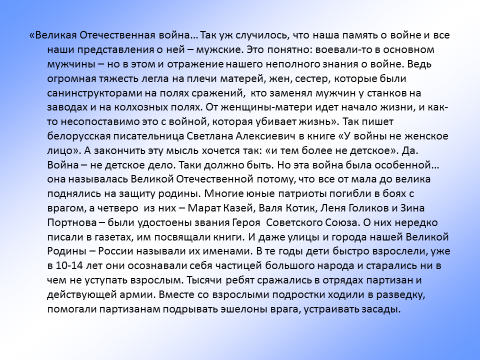 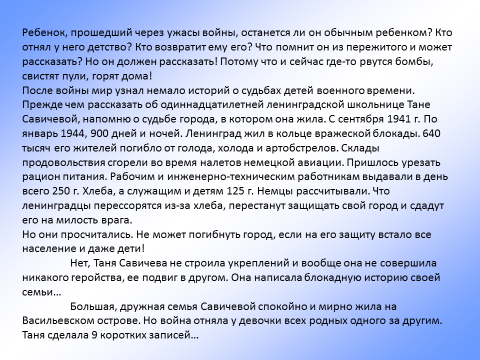 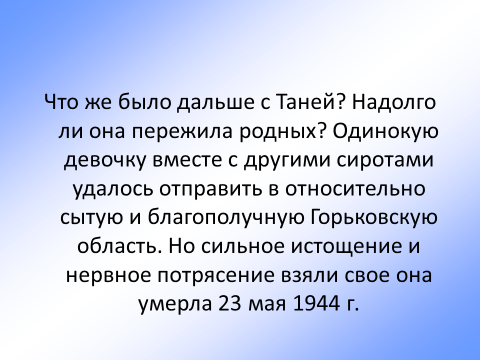 